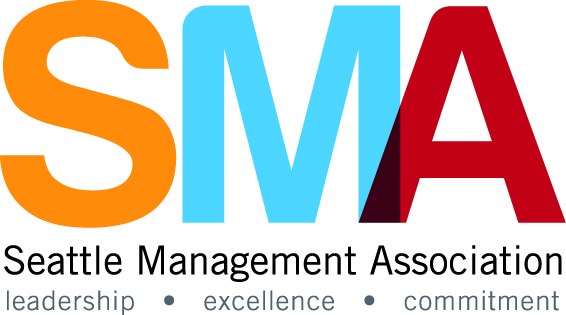 Excellence in Leadership Awards2015 Nomination Form EXEMPLARY LEADERS - Everyday Heroes“Exemplary leaders know if they want to gain commitment and achieve the highest standards, they must be models of the behavior they expect of others.” 
― James M. Kouzes, The Leadership Challenge: How to Make Extraordinary Things Happen in OrganizationsCompleted Nominations Forms due by close of business September 21, 2015. The Seattle Management Association (SMA) “Excellence in Management Awards Program” recognizes significant accomplishments and contributions of public employees in 5 categories: Public Service, Community Service, Planning and Project Management, Race and Social Justice, and Environmental Stewardship. Nominations will be accepted for individuals and teams in each category. This year SMA has focused on The Leadership Challenge by Kouzes & Posner. Please describe how your nominee has exemplified one or more of the five practices: Model the Way – Clarify Values, Set the ExampleInspire a Shared Vision – Envision the Future, Enlist OthersChallenge the Process – Search for Opportunities, Experiment and Take RisksEnable Others to Act – Foster Collaboration, Strengthen OthersEncourage the Heart – Recognize Contributions, Celebrate the Values and VictoriesReturn this form to: SMA Awards Committee – Mail Stop: SMT-55-00 or email your nomination to: sma@seattle.gov  Award winners will be recognized at an awards program on Thursday, November 5th, 4:00 p.m. at the Washington Athletic Club on 1325 6th Avenue, Seattle, WA. If you have any questions, please email sma@seattle.gov.Thank you for participating.Identify the NominatorProvide the contact information for the individual(s) submitting an SMA Awards Nomination.The Award CategoriesLeadership in Public Service AwardThis award recognizes an individual or team who consistently promotes and delivers excellence and integrity in public leadership and exemplifies the values and vision of their department. The nominee should be a person or team whose innovation or new ideas enhance the quality of service delivery in some way or whose work significantly impacted the efficiency and excellence by which a public service is provided. The nominee should demonstrate long range, effective strategic planning; develop and motivate staff or other participants involved in completing the work; and serve with the public good in mind. This category is distinguished from the Community Service Award in that it is focused internal to the City rather than external.Leadership in Community Service AwardThis award recognizes an individual or team who has shown extraordinary dedication to positively impact and contribute to the community in which we work and live.  The commitment can be demonstrated through service and volunteer activities, fundraising efforts, or by providing leadership to a charitable organization or community cause. The nominee should inspire and strengthen the community by promoting awareness and encouraging investment that results in a positive change in the community. This category is distinguished from the Public Service Award in that it is focused external to the City rather than internal.Leadership in Planning and Project Management AwardThis award recognizes an individual or team who has demonstrated outstanding leadership in planning, developing and/or establishing a broadly impactful project or planned course of action(s) for self and others. The nominee should successfully include and collaborate with stakeholders, encourage and recognize alternative voices, and provide inspiring leadership throughout the planning and implementation of the project.  Leadership in Race and Social Justice AwardThis award recognizes an individual or team who has shown exceptional leadership in eliminating institutional systems, practices, and policies that serve as barriers to race and social justice; transforming civic engagement processes for greater equity and inclusion; promoting opportunity and access for all individuals, and/or providing education on racial and social justice issues. The nominee should communicate a vision of an equitable City and challenge institutions and organizations that unwittingly continue barriers to social justice. Leadership in Environmental StewardshipThis award recognizes an individual or team who has demonstrated a commitment to environmental stewardship by planning, developing and/or implementing a program or project which directly improve and enhance the environmental quality of the community and promoting awareness and education of environmental issues in our community. The nominee should communicate a vision of an environmentally responsible City and enlist and encourage others to make significant changes that will improve the environment. Please note:   The award selection committee reserves the right to reassign nominee award categories to more closely align with stated nomination criteria.Identify the Nominee(s)Provide information about the nominee(s) in the category selected. If a team is being nominated, please provide the name of the person who will serve as the team contact and attach a complete list of team members to the application form.  Please use additional pages if more space for explanation is required.  Please check one leadership category:Nomination Summary Provide a brief summary of the nomination you are submitting. Identify the nominee, their accomplishment or contribution and your rationale for submitting this for an award.   This paragraph will be shared with membership and used in the selection of the Members Choice Award.  Please limit your summary to 250 words.Nomination DetailsFor the Award Category you identified, please provide additional information below applicable to the category you believe best aligns with the work or accomplishment.  Provide details describing why you believe the team or individual should be considered for recognition.    (Use as much space as is needed or attach additional pages.)Name of NominatorPhone:Divisione-MailDepartmentSMA MemberHave you ever been nominated for an SMA award?Have you ever been nominated for an SMA award?Have you ever been nominated for an SMA award?Nominee(s)Phone:DivisionNominee e-MailDepartmentSMA MemberManager/SupervisorMgr/Supv e-MailPlease check one (individual/team):Public ServiceCommunity ServicePlanning and Project ManagementRace and Social JusticeEnvironmental StewardshipCategory: Please describe in detail how the nominee exemplifies one or more of the five practices of exemplary leadership:Model the Way – Clarify Values, Set the ExampleInspire a Shared Vision – Envision the Future, Enlist OthersChallenge the Process – Search for Opportunities, Experiment and Take RisksEnable Others to Act – Foster Collaboration, Strengthen OthersEncourage the Heart – Recognize Contributions, Celebrate the Values and VictoriesAnd, how the nominee exemplifies the best of leadership in the specific category for which they are being nominated.